Warszawa, 10 stycznia 2022 r.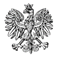 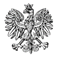 
WPS-II.431.4.50.2021.MRPani
Paulina Gąsiorek
ul. Baletowa 115 a
02-867 WarszawaZALECENIA POKONTROLNENa podstawie art. 126, art. 126a oraz art. 127 ust. 1 w związku z art. 22 pkt 10 ustawy z dnia 12 marca 2004 r. o pomocy społecznej (Dz. U. z 2021 r. poz. 2268), zwanej dalej „ustawą”, oraz rozporządzenia Ministra Rodziny i Polityki Społecznej z dnia 9 grudnia 2020 r. 
w sprawie nadzoru i kontroli w pomocy społecznej (Dz. U. z 2020 r. poz. 2285), inspektorzy Wydziału Polityki Społecznej Mazowieckiego Urzędu Wojewódzkiego w Warszawie przeprowadzili 20 grudnia 2021 r. kontrolę doraźną w placówce zapewniającej całodobową opiekę, pod nazwą Dom Opieki „Bratni Dom” w Warszawie przy ul. Bratniej 25. Zakres postępowania kontrolnego obejmował ustalenie stanu faktycznego dotyczącego funkcjonowania placówki zapewniającej całodobową opiekę osobom niepełnosprawnym, przewlekle chorym lub osobom podeszłym wieku, realizację usług opiekuńczych świadczonych przez placówkę, przestrzeganie praw mieszkańców, strukturę zatrudnienia. W dniu kontroli w budynku przy ul. Bratniej 25 w Warszawie zamieszkiwało 18 osób 
w podeszłym wieku, niepełnosprawnych, przewlekle chorych. Mieszkańcy mieli zapewnione stacjonarnie całodobowe usługi opiekuńcze i bytowe świadczone przez zatrudniony personel. Kontroli dokonano przy udziale upoważnionego pracownika. Szczegółowy opis skontrolowanej działalności, przyczyny i skutki stwierdzonych nieprawidłowości zostały przedstawione w protokole kontroli, podpisanym bez zastrzeżeń w dniu kontroli przez upoważnionego pracownika.Na podstawie przeprowadzonej kontroli, stwierdzono, że charakter działalności prowadzonej pod nazwą Dom Opieki „Bratni Dom” w Warszawie przy ul. Bratniej 25 jednoznacznie wskazuje, że jest to placówka zapewniająca  całodobową opiekę osobom niepełnosprawnym, przewlekle chorym lub osobom w podeszłym wieku. Zgodnie z art. 67 ust. 1 ustawy, działalność gospodarcza  w zakresie prowadzenia placówki zapewniającej całodobową opiekę osobom niepełnosprawnym, przewlekle chorym lub osobom w podeszłym wieku może być prowadzona po uzyskaniu zezwolenia wojewody. Podmiot prowadzący placówkę nie ma zezwolenia Wojewody Mazowieckiego na prowadzenie działalności gospodarczej w zakresie prowadzenia placówki zapewniającej całodobową opiekę,  o którym mowa w art. 67 ust.1 ustawy. Podmiot prowadzący placówkę - p. Paulina Gąsiorek, pomimo uprawomocnienia siędecyzji nakładającej karę pieniężną za prowadzenie placówki bez zezwolenia oraz decyzjinakładającej karę pieniężną za niezaprzestanie prowadzenia placówki zapewniającej całodobową opiekę osobom niepełnosprawnym, przewlekle chorym lub osobom w podeszłym wieku, nadal prowadzi bez zezwolenia Wojewody Mazowieckiego placówkę całodobowej opieki pn. Dom Opieki Bratni Dom w Warszawie, przy ul. Bratniej 25.Zgodnie z art. 130 ust. 4  kto po uprawomocnieniu się decyzji o nałożeniu kary pieniężnej za prowadzenie bez zezwolenia wojewody placówki zapewniającej całodobową opiekę osobom niepełnosprawnym, przewlekle chorym lub osobom w podeszłym wieku nie zaprzestał jej prowadzenia podlega karze pieniężnej w wysokości 60 000 zł.   Z up. WOJEWODY MAZOWIECKIEGO                                                    Kinga Jura                                                                                                                                   Zastępca Dyrektora                                                                                                       Wydziału Polityki Społecznej